BELFAST & DISTRICT TENNIS LEAGUESJUVENILE LEAGUE 2017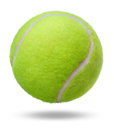 Girls U18	Division 2Holders – BanbridgeDivisional Secretary: Susan Creber	077 1312 3835susan@bndtennis.net Weeks beginning…Fixtures to be completed by	Sunday 28 MayPlay-off on 	Saturday 3 June @ 1.30pmE-mail Result within 24 hours to 	susan@bndtennis.net Team Secretaries:Belfast Boat ClubBen Neal077 1174 9558CIYMSKatie Hill075 1343 6407DownpatrickJayne Bassett078 8754 4596Helen’s BayRosemary Masefield078 9486 24133 April1 MayBoat Club v CIYMSCIYMS v Boat ClubDownpatrick v Helen’s BayHelen’s Bay v Downpatrick10 April8 MayHelen’s Bay v Boat Club Boat Club v Helen’s BayCIYMS v DownpatrickDownpatrick v CIYMS24 April15 MayHelen’s Bay v CIYMSCIYMS v Helen’s BayBoat Club v DownpatrickDownpatrick v Boat Club